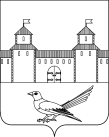 от 07.12.2016 № 2143-п          В соответствии со статьями 32, 35, 40 Устава муниципального образования Сорочинский городской округ Оренбургской области, администрация Сорочинского городского округа Оренбургской области постановляет:1. Утвердить новый состав координирующего штаба народных дружин муниципального образования Сорочинский городской округ согласно приложению № 1.2. Настоящее постановление вступает в силу после его официального опубликования и подлежит размещению на официальном Портале МО  Сорочинский городской округ.3. Контроль за исполнением настоящего постановления оставляю за собой.Глава муниципального образованияСорочинский городской округ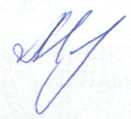 Оренбургской области                                                            Т.П. МелентьеваРазослано: в дело, членам штаба, прокуратуреСостав
координирующего штаба народных дружин муниципального образования Сорочинский городской округНовик Сергей Павлович – заместитель главы администрации городского округа по сельскому хозяйству и по работе с территориями, начальник штабаАзаров Юрий Алексеевич - заместитель начальника полиции по охране общественного порядка ОМВД РФ по Сорочинскому городскому округу, заместитель начальника штаба (по согласованию)Глущенко Виталий Михайлович – главный специалист правового отдела администрации городского округа,  секретарь  штаба Члены штабаЧерных Инесса Николаевна- руководитель аппарата  (управляющий делами) администрации Сорочинского городского округа; Сапрыкин Александр Владимирович – атаман Сорочинского городского казачьего общества (по согласованию);Толмачев Николай Константинович – председатель общественного совета при ОМВД РФ по Сорочинскому городскому округу (по согласованию);Праведный Сергей Сергеевич – заместитель начальника отдела участковых уполномоченных полиции по делам несовершеннолетних ОМВД России по Сорочинскому городскому округу (по согласованию);- командиры народных дружин, созданных на территории муниципального образования  Сорочинский городской округ (по согласованию)Администрация Сорочинского городского округа Оренбургской областиП О С Т А Н О В Л  Е Н И ЕП О С Т А Н О В Л Е Н И ЕО внесении изменений в постановление администрации Сорочинского городского округа Оренбургской области от 14.12.2015 № 710-п «О координирующем штабе народных дружин муниципального образования Сорочинский городской округ»Приложение № 1к постановлению администрации Сорочинского городского округа Оренбургской областиот 07.12.2016 № 2143-п